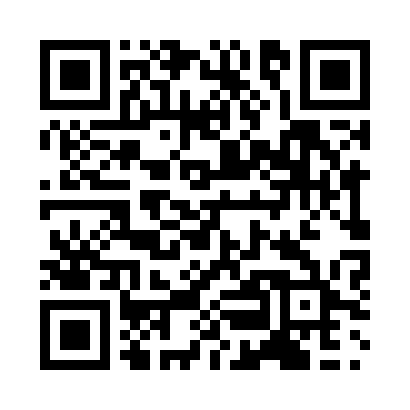 Prayer times for Bonalebe, CameroonWed 1 May 2024 - Fri 31 May 2024High Latitude Method: NonePrayer Calculation Method: Muslim World LeagueAsar Calculation Method: ShafiPrayer times provided by https://www.salahtimes.comDateDayFajrSunriseDhuhrAsrMaghribIsha1Wed4:576:0912:183:366:267:342Thu4:576:0912:173:366:267:343Fri4:566:0812:173:376:267:344Sat4:566:0812:173:376:267:345Sun4:566:0812:173:376:267:346Mon4:566:0812:173:376:267:347Tue4:556:0812:173:386:267:358Wed4:556:0812:173:386:267:359Thu4:556:0712:173:386:267:3510Fri4:546:0712:173:386:267:3511Sat4:546:0712:173:396:277:3512Sun4:546:0712:173:396:277:3513Mon4:546:0712:173:396:277:3614Tue4:546:0712:173:406:277:3615Wed4:536:0712:173:406:277:3616Thu4:536:0712:173:406:277:3617Fri4:536:0712:173:406:277:3718Sat4:536:0712:173:416:277:3719Sun4:536:0712:173:416:277:3720Mon4:536:0712:173:416:287:3721Tue4:526:0712:173:416:287:3822Wed4:526:0712:173:426:287:3823Thu4:526:0712:173:426:287:3824Fri4:526:0712:173:426:287:3825Sat4:526:0712:173:426:287:3926Sun4:526:0712:183:436:297:3927Mon4:526:0712:183:436:297:3928Tue4:526:0712:183:436:297:3929Wed4:526:0712:183:446:297:4030Thu4:526:0712:183:446:297:4031Fri4:526:0712:183:446:307:40